Publicado en Calgary el 06/03/2024 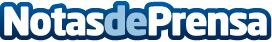 Karbon-X anuncia el nombramiento de Brett Hull y Justin Bourque como miembros del Consejo de AdministraciónCon su compromiso con la innovación y la protección del medio ambiente, Karbon-X se dedica a crear un futuro más ecológico y sostenibleDatos de contacto:Daniel HaighKarbon X1 587 577 3863Nota de prensa publicada en: https://www.notasdeprensa.es/karbon-x-anuncia-el-nombramiento-de-brett-hull_1 Categorias: Internacional Nacional Nombramientos Sostenibilidad Actualidad Empresarial http://www.notasdeprensa.es